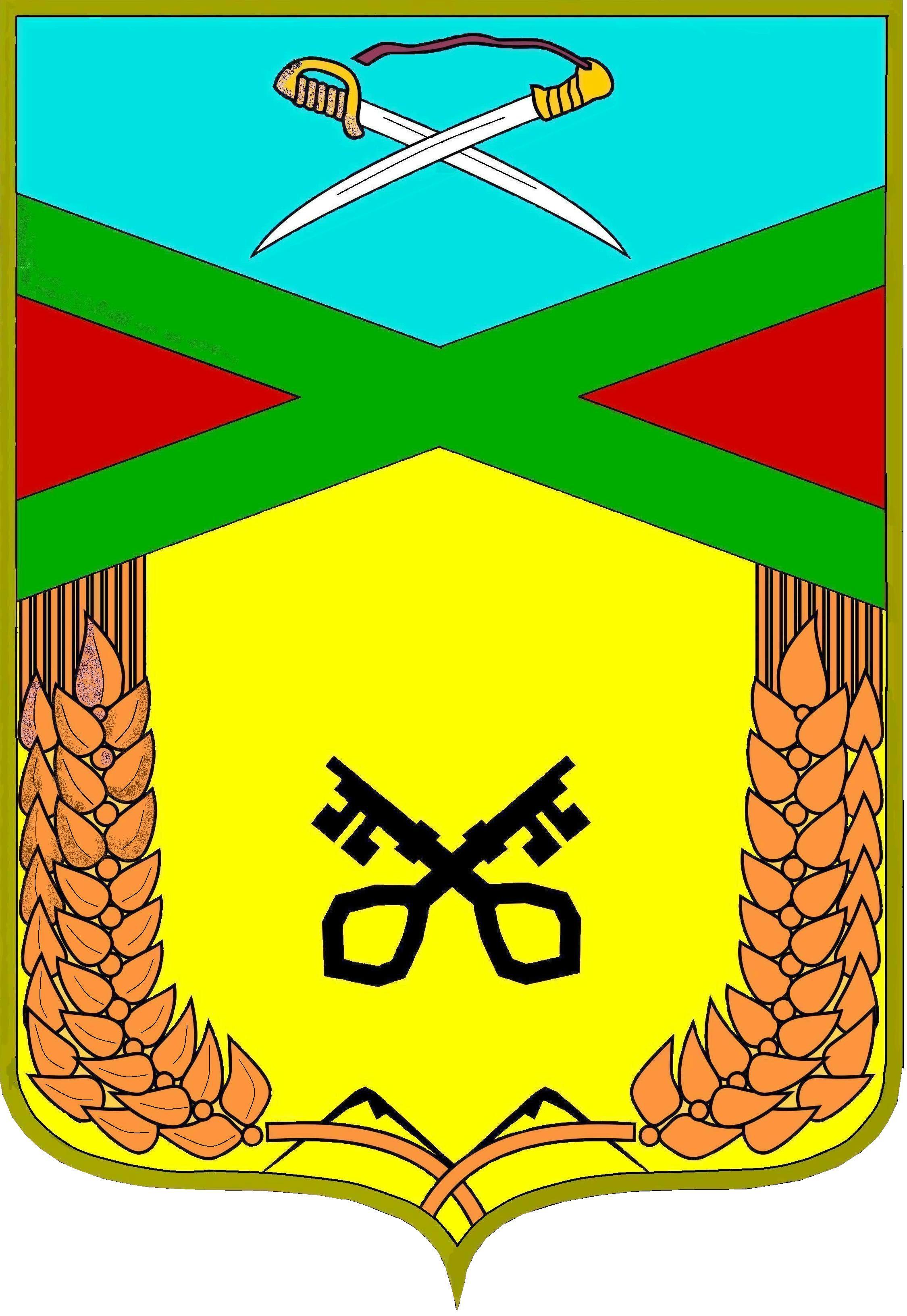 Администрациясельского поселения «Даурское»Муниципального района «Забайкальский район» ПОСТАНОВЛЕНИЕ24 февраля 2021 год                                                                                                           №15п.ст. ДаурияО признании утратившим силу постановления администрации сельского поселения «Даурское» от 29 июля 2013 года №122 «Об утверждении административного регламента предоставления     муниципальной услуги «Выдача разрешений на право организации розничного рынка на территории сельского поселения «Даурское» 	В соответствии с подпунктами 1 . 4 пункта 11 Порядка проведения юридической экспертизы муниципальных нормативных правовых актов Забайкальского края, утвержденного постановлением Правительства Забайкальского края от 01июня 2010года №217,администрация сельского поселения «Даурское»   постановляет:1.Признать утратившим силу постановление администрации сельского поселения «Даурское» №122 от 29 июля 2013 года «Об утверждении административного регламента предоставления муниципальной услуги «Выдача разрешений на право организации розничного рынка на территории сельского поселения «Даурское»2. Настоящее постановление разместить на официальном сайте администрации сельского поселения «Даурское»3. Настоящее постановление вступает в законную силу с момента его подписания.4. Контроль за исполнение данного постановления оставляю за собой.Глава сельского поселения «Даурское»                                  Антонцева Е.В.Признание молодых семей, проживающих на территории сельского поселения «Даурское»,  нуждающимися в улучшении жилищных условий1. Общие положения1. Административный регламент Администрации муниципального образования сельского поселения «Даурское» муниципального района «Забайкальский район (далее Администрация) о признание молодых семей  нуждающимися в улучшении жилищных условий, разработан для создания комфортных условий для получателей муниципальной услуги.  Административный регламент определяет порядок, сроки и последовательность действий (административных процедур) уполномоченных должностных лиц при предоставлении муниципальной услуги.2. Стандарт предоставления муниципальной  услуги.1. Наименование муниципальной услуги, порядок исполнения которой определяется настоящим административным регламентом: «О признание молодых семей  нуждающимися в улучшении жилищных условий» на территории муниципального образования сельского поселения «Даурское»  (далее - муниципальная услуга).2. Предоставление муниципальной услуги осуществляется:Администрацией  через ведущего специалиста по жилищным вопросам.3. Настоящий  регламент  устанавливает  правила организации работы  по  предоставлению муниципальной услуги: признание молодых семей нуждающимися в улучшении жилищных условий.4. Участницей Программы может быть молодая семья, в том числе неполная молодая семья, состоящая из 1 молодого родителя и 1 и более детей, соответствующая следующим условиям:а) возраст каждого из супругов либо 1 родителя в неполной семье не превышает 35 лет;б) признание семьи нуждающейся в улучшении жилищных условий;5. Участие в Программе является добровольным.3. Признание молодых семей  нуждающимисяв улучшении жилищных условий3.1. Применительно к настоящему Положению под «нуждающимися в улучшении жилищных условий» понимаются:- молодые семьи, поставленные на учет в качестве нуждающихся в улучшении жилищных условий до 1 марта 2005 года;- другие молодые семьи, признанные Администрацией  нуждающимися в улучшении жилищных условий после 1 марта 2005 года по основаниям, которые установлены статьей 51 Жилищного кодекса Российской Федерации.3.2. При наличии у членов молодой семьи нескольких жилых помещений, занимаемых по договорам социального найма и (или) принадлежащих им на праве собственности, определение уровня обеспеченности общей площадью жилого помещения осуществляется исходя из суммарной общей площади всех указанных жилых помещений.3.3. Молодая семья с целью признания ее нуждающейся в улучшении жилищных условий обращается в Администрацию с заявлением по форме, указанной в приложение 1 к Административному  регламенту, в 2-х экземплярах (один из которых возвращается заявителю с указанием даты принятия заявления и приложенных к нему документов).К заявлению прилагаются следующие документы:- паспорт гражданина Российской Федерации либо иной документ, удостоверяющий личность каждого члена семьи;- выписка из домовой книги;- выписка из технического паспорта, выданная организацией технической инвентаризации, для граждан, проживающих в домах, принадлежащих им либо иным гражданам на праве собственности;- документы, подтверждающие право пользования (владения) жилым помещением;- заявление о том, что молодая семья с намерением приобретения права быть признанной нуждающейся в улучшении жилищных условий в течение пяти лет, предшествующих году обращения в районное территориальное управление, не совершала действий и гражданско-правовых сделок с жилыми помещениями, которые привели к уменьшению размера занимаемых семьей жилых помещений или к их отчуждению по форме согласно приложению 2 к Административному  регламенту;- заявление о согласии на проверку сведений, содержащихся в представленных документах и  на использование персональных данных молодой семьи в целях признания нуждающейся в улучшении жилищных условий по форме согласно приложению 3 к Административному  регламенту.3.4. Молодая семья при обращении в Администрацию представляет подлинники и копии документов, действительные на дату обращения.Копии после сличения с подлинниками документов заверяются юристом Администрации и приобщаются к материалам жилищного дела.3.5. От имени молодой семьи документы, предусмотренные в пункте 3.3 Административного  регламента, могут быть поданы одним из ее членов либо иным уполномоченным лицом при наличии надлежащим образом оформленных полномочий.3.6. Заявление молодой семьи о признании нуждающейся в улучшении жилищных условий регистрируется должностным лицом в журнале регистрации заявлений граждан по форме согласно приложению 4 к Административному  регламенту.3.7. Представленные документы проверяются сотрудником Администрации и выносятся на рассмотрение  комиссии  по  жилищным  вопросам  при  Администрации  для признания молодых семей нуждающимися в улучшении жилищных условий  (далее – Комиссия).3.8. По результатам рассмотрения представленных документов Комиссией принимается решение признать молодую семью нуждающейся в улучшении жилищных условий или отказать в признании молодой семьи  нуждающейся в улучшении жилищных условий.Решение Комиссии оформляется протоколом, который подписывают все присутствующие члены Комиссии.3.9. Решение Комиссией должно быть принято не позднее чем через 30 рабочих дней со дня представления документов.3.10. Отказ в признании молодой семьи нуждающейся в улучшении жилищных условий допускается в случае, если:- не представлены в полном объеме предусмотренные в пункте 3.3. Административного  регламента документы;- представлены недостоверные документы и сведения;- представлены документы, которые не содержат оснований для признания молодой семьи нуждающейся в улучшении жилищных условий;- не истек предусмотренный статьей 53 Жилищного кодекса срок;-несоответствие молодой семьи требованиям, указанным в пункте 3.2. Административного  регламента;- ранее реализованное право на улучшение жилищных условий с использованием  социальных выплат (субсидий)  или иной формы государственной поддержки.3.11. Решение об отказе в признании молодой семьи нуждающейся в улучшении жилищных условий должно быть мотивированным.3.12. Решение об отказе в признании молодой семьи нуждающейся в улучшении жилищных условий может быть обжаловано в судебном порядке.3.13. Решение о признании молодой семьи нуждающейся в улучшении жилищных условий заносится секретарем Комиссии в книгу регистрации молодых семей, признанных нуждающимися в улучшении жилищных условий (далее - Книга регистрации), форма которой приведена в приложении 5 к Административному  регламенту.В Книге регистрации не допускаются подчистки. Поправки и изменения, вносимые на основании документов в Книгу регистрации, заверяются секретарем Комиссии.Книга регистрации молодых семей, признанных нуждающимися в улучшении жилищных условий должна быть пронумерована, прошнурована и скреплена печатью.3.14. На каждую молодую семью, признанную в качестве нуждающейся в улучшении жилищных условий, секретарем Комиссии формируется учетное дело, в котором должны содержаться все документы (копии), являющиеся основанием для признания молодой семьи в качестве нуждающейся в улучшении жилищных условий.Учетному делу присваивается номер, соответствующий номеру в Книге регистрации.3.15. Молодые семьи исключаются из Книги регистрации в соответствии с Программой, а также по основаниям, предусмотренным статьей 56 Жилищного кодекса Российской Федерации.3.16. Учетные  дела молодых семей хранятся в Администрации   в течение 5 лет после окончания срока действия Программы.4. Порядок обжалования действий (бездействия) и решений, осуществляемых (принимаемых) в ходе предоставлениямуниципальной услуги9.1. Заявитель может обратиться с жалобой в том числе в следующих случаях:а) нарушение срока регистрации запроса заявителя о предоставлении муниципальной услуги;б) нарушение срока предоставления муниципальной услуги;в) требование у заявителя документов, не предусмотренных нормативными правовыми актами Российской Федерации, нормативными правовыми актами субъектов Российской Федерации, муниципальными правовыми актами Администрации для предоставления муниципальной услуги;г) отказ в приеме документов, предоставление которых предусмотрено нормативными правовыми актами Российской Федерации, нормативными правовыми актами субъектов Российской Федерации, муниципальными правовыми актами Администрации для предоставления  муниципальной услуги, у заявителя;д) отказ в предоставлении муниципальной услуги, если основания отказа не предусмотрены федеральными законами и принятыми в соответствии с ними иными нормативными правовыми актами Российской Федерации, нормативными правовыми актами субъектов Российской Федерации, муниципальными правовыми актами Администрации;е) затребование с заявителя при предоставлении муниципальной услуги платы, не предусмотренной нормативными правовыми актами Российской Федерации, нормативными правовыми актами субъектов Российской Федерации, муниципальными правовыми актами Администрации;ж) отказ Администрации, предоставляющей муниципальную услугу, должностного лица Администрации, предоставляющего муниципальную услугу, в исправлении допущенных опечаток и ошибок в выданных в результате предоставления муниципальной услуги документах либо нарушение установленного срока таких исправлений.9.2. Общие требования к порядку подачи и рассмотрения жалобы9.2.1. Жалоба подается в письменной форме на бумажном носителе, в электронной форме в Администрацию, предоставляющую муниципальную услугу. Жалобы на решения, принятые Главой, предоставляющей муниципальную услугу, подаются в вышестоящий орган (при его наличии).9.2.2. Жалоба может быть направлена по почте, через многофункциональный центр, с использованием информационно-телекоммуникационной сети "Интернет", официального сайта Администрации, предоставляющей муниципальную услугу, единого портала государственных и муниципальных услуг либо регионального портала государственных и муниципальных услуг, а также может быть принята при личном приеме заявителя.9.2.3. Особенности подачи и рассмотрения жалоб на решения и действия (бездействие) Администрации и ее должностных лиц, муниципальных служащих устанавливаются соответственно нормативными правовыми актами субъектов Российской Федерации и муниципальными правовыми актами Администрации.9.2.4. Жалоба должна содержать:а) наименование Администрации, предоставляющей муниципальную услугу, должностного лица Администрации, предоставляющего муниципальную услугу, решения и действия (бездействие) которых обжалуются;б) фамилию, имя, отчество (последнее - при наличии), сведения о месте жительства заявителя - физического лица либо наименование, сведения о месте нахождения заявителя - юридического лица, а также номер (номера) контактного телефона, адрес (адреса) электронной почты (при наличии) и почтовый адрес, по которым должен быть направлен ответ заявителю;в) сведения об обжалуемых решениях и действиях (бездействии) Администрации, предоставляющей муниципальную услугу, должностного лица Администрации, предоставляющего муниципальную услугу;г) доводы, на основании которых заявитель не согласен с решением и действием (бездействием) Администрации, предоставляющей муниципальную услугу, должностного лица Администрации  предоставляющего муниципальную услугу. Заявителем могут быть представлены документы (при наличии), подтверждающие доводы заявителя, либо их копии.9.2.5. Жалоба, поступившая в Администрацию, предоставляющую муниципальную услугу, подлежит рассмотрению должностным лицом, наделенным полномочиями по рассмотрению жалоб, в течение 15 рабочих дней со дня ее регистрации, а в случае обжалования отказа Администрации, предоставляющей муниципальную услугу, должностного лица Администрации, предоставляющего муниципальную услугу, в приеме документов у заявителя либо в исправлении допущенных опечаток и ошибок или в случае обжалования нарушения установленного срока таких исправлений - в течение 5 рабочих дней со дня ее регистрации. Правительство Российской Федерации вправе установить случаи, при которых срок рассмотрения жалобы может быть сокращен.9.2.6. По результатам рассмотрения жалобы Администрация, предоставляющая муниципальную услугу, принимает одно из следующих решений:- удовлетворяет жалобу, в том числе в форме отмены принятого решения, исправления допущенных Администрацией предоставляющей муниципальную услугу, опечаток и ошибок в выданных в результате предоставления муниципальной услуги документах, возврата заявителю денежных средств, взимание которых не предусмотрено нормативными правовыми актами Российской Федерации, нормативными правовыми актами субъектов Российской Федерации, муниципальными правовыми актами, а также в иных формах;- отказывает в удовлетворении жалобы.9.2.7. Не позднее дня, следующего за днем принятия решения, заявителю в письменной форме и по желанию заявителя в электронной форме направляется мотивированный ответ о результатах рассмотрения жалобы.___________________________________В Администрацию муниципального образования сельского поселения «Даурское»____________________________(Ф.И.О.)____________________________(место проживания)ЗАЯВЛЕНИЕПрошу  признать нуждающейся в улучшении жилищных условий мою семью в следующем составе:супруг _________________________________________________________________________(Ф.И.О., дата рождения)по адресу:_______________________________________________________________________,супруга ________________________________________________________________________(Ф.И.О.,дата рождения) паспорт: серия_________ №_____________, выданный _________________________________(кем, когда)_________________________________________________________________________проживает дата рождения)паспорт: серия________ № _____________, выданный __________________________________(кем, когда)_________________________________________________________________________проживает по адресу:______________________________________________________________, дети:1._______________________________________________________________________________(Ф.И.О, дата рождения)свидетельство о рождении, паспорт для ребенка, достигшего 14 лет (ненужное вычеркнуть) : серия _______ № ___________, выданное(ый)____________________________________________________________________                                                                                                          (кем, когда)проживает по адресу: ______________________________________________________________________________,2._____________________________________________________________________________                                                                                               (Ф.И.О, дата рождения)свидетельство о рождении, паспорт для ребенка, достигшего 14 лет (ненужное зачеркнуть) : серия ________ № _________, выданное(ый)________________________________________________________________________________________(кем, когда)проживает по адресу: _______________________________________________________________________________,3.______________________________________________________________________________(Ф.И.О, дата рождения)свидетельство о рождении, паспорт для ребенка, достигшего 14 лет (ненужное зачеркнуть): серия ________ № _________, выданное  (ый)_________________________________________(кем, когда)Проживает по адресу: ______________________________________________________________,для включения  в состав участников муниципальной  целевой программы «Обеспечение жильем  молодых  семей в муниципальном районе Забайкальский район».К заявлению прилагаются следующие документы:1) ________________________________________________________________________;(наименование, дата и номер документа, кем выдан)2) ________________________________________________________________________;(наименование, дата и номер документа, кем выдан)3) ________________________________________________________________________;(наименование, дата и номер документа, кем выдан)4) ________________________________________________________________________;(наименование, дата и номер документа, кем выдан)5) ________________________________________________________________________;(наименование, дата и номер документа, кем выдан)6) ________________________________________________________________________;(наименование, дата и номер документа, кем выдан)7) ________________________________________________________________________;(наименование, дата и номер документа, кем выдан)Заявление и прилагаемые к нему согласно перечню документы  приняты«____» ____________ 20__ г.____________________________       ________________    __________________(должность лица, принявшего заявление)                         (дата, подпись)                  (расшифровка подписи)В Администрацию муниципального образования сельского поселения «Даурское»ЗАЯВЛЕНИЕЯ, ____________________________________________________________________________(фамилия, имя, отчество заявителя)представляющий установленные документы в ______________________________________(уполномоченный орган)в отношении себя и членов моей семьи: ____________________________________________________________________________________________________________________________________________________________(указать фамилии, имена, отчества, даты рождения детей)настоящим подтверждаю, что молодая семья с намерением приобретения права быть признанной нуждающейся в улучшении жилищных условий в течение пяти лет, предшествующих году обращения в районное территориальное управление, не совершала действий и гражданско-правовых сделок с жилыми помещениями, которые привели к уменьшению размера занимаемых семьей жилых помещений или к их отчуждению.«_____»______________20__г.Подпись заявителя_______________Подписи совершеннолетних членов семьи:___________________________ (И.О. Фамилия)       _________________________           (И.О. Фамилия)                                                                                                             (подпись)___________________________ (И.О. Фамилия)       _________________________          (И.О. Фамилия)                                                                                                              (подпись)   Подпись гр. ________________________________________________________________________________________________________________________________________подтверждаю.______________________________________________            _________________(должность, фамилия, имя, отчество                                                                                                (подпись)должностного лица, удостоверяющего заявление)М.П.В Администрацию муниципального образования сельского поселения «Даурское»ЗАЯВЛЕНИЕо согласии на проверку сведений  и на использование персональных данных молодой семьи в целях признания нуждающейся в улучшении жилищных условий по форме согласно  сведений, содержащихся в документах,представленных в администрацию муниципального образования сельского поселения «Даурское»Я, _____________________________________________________________________________(фамилия, имя, отчество заявителя)представляющий установленные документы в _____________________________________________________________________________________________________________________ в отношении себя и членов моей семьи: _____________________________________________________________________________________________________________________________________________________________________________________________________________________________________________(указать фамилии, имена, отчества, даты рождения детей)настоящим выражаю согласие на проверку сведений и  на использование персональных данных молодой семьи в целях признания нуждающейся в улучшении жилищных условий по форме согласно  содержащихся в представленных  документах.«_____»______________20__г.Подпись заявителя_______________ Подписи совершеннолетних членов семьи:_______________________________ (И.О. Фамилия)       ______________________________                                  (И.О. Фамилия)                                                                                                 (подпись)Подпись гр. __________________________________________________________________________________________________________________________________________________подтверждаю.______________________________________________            _____________________(должность, фамилия, имя, отчество                                                                                                      (подпись)должностного лица, удостоверяющего заявление)М.П.Журналрегистрации заявлений о постановке молодой семьина учет в качестве нуждающейся в улучшении жилищных условийНачат ___________________Окончен ________________Книгарегистрации молодых семей, признанных нуждающимисяв улучшении жилищных условийНаселенный пункт ___________________________________________________________(наименование уполномоченного органа местного самоуправления)Начата ____________________Окончена __________________Приложение   №1к административному регламенту предоставления муниципальной услуги «Признание молодых семей  нуждающимися в улучшении жилищных условий» на территории муниципального образования сельского поселения «Даурское»Приложение   №2к административному регламенту предоставления  муниципальной услуги «Признание молодых семей  нуждающимися в улучшении жилищных условий»  на территории муниципального образования сельского поселения «Даурское»Приложение   №3к административному регламентупредоставления  муниципальной услуги «Признание молодых семей  нуждающимися в улучшении жилищных условий» на территории муниципального образования сельского поселения «Даурское»Приложение   №4к административному регламенту предоставления  муниципальной услуги « Признание молодых семей  нуждающимися в улучшении жилищных условий»  на территории муниципального образования сельского поселения «Даурское»№п/пДатапоступлениязаявленияФ.И.О.АдресРешениео признаниимолодой семьинуждающейсяв улучшении жилищных условийПримечание123456Приложение   №5к административному регламенту предоставления муниципальной услуги «Признание молодых семей  нуждающимися в улучшении жилищных условий»  на территории муниципального образования сельского поселения «Даурское»№    
жилищ-ногоделаФамилия, имя, отчество,  состав семьи  
(фамилия, имя,  
отчество, год  
рождения)Род-ствен-ные
отноше-нияАдрес и  
размер   
занимаемого
жилого   
помещения и
количество 
комнатОснование 
признания  нужда-ющимися в улучшении жилищных условийАдресприобретен-ного 
жилого помещенияРешение об исклю-чении из книги регистрацииПри-меча-ние